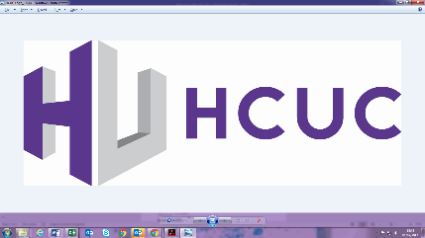 Job DescriptionCollege Counsellor and Project LeadPost:	College Counsellor and Project Lead (1 year fixed term contract until 14th July 2023)*Grade:			SO1 Hours:			28 hours per week, 39 weeks per year to cover term timesResponsible to: 	Head of Student Services, GuidanceBase:			HCUC*There may be an extension to this contract, subject to funding being available.MAIN SCOPE OF THE POST:HCUC is looking to appoint a professional, experienced, self-motivated and pro-active college counsellor. The successful candidate will need to be able to deliver therapeutic counselling sessions and engage with our most vulnerable students. Appropriate counselling experience, ideally working with young people, is essential. You will also contribute towards the HCUC Mental Health and Wellbeing Strategy, raise awareness of mental health across the college, work with relevant agencies and support the development of a proposed trainee counselling service with placements at HCUC.Candidates must hold BACP Accreditation, UKCP Registration, or equivalent registration with HPC/ BABCP/ BPS/ BPC as a Counsellor/ Psychotherapist/ Counselling Psychologist, along with suitable experience to provide supervision to trainee counsellors.  Applicants who do not meet the requirements for professional accreditation/registration will not be considered for this post.DUTIES PERSONALLY PERFORMED:Provide one-to-one and group short term counselling sessions for vulnerable students.Liaise with HCUC Student Support Teams to identify students who would benefit from accessing counselling.Manage, coordinate and where required supervise the Counselling Trainee placements (once established).Work with agencies to enhance mental health and wellbeing support across HCUC.Support the delivery of mental health awareness in tutorials and cross college events. Deliver staff training to raise awareness of mental health support.Maintain confidentiality of records and meetings with students and respect all users of the service.Where appropriate refer Safeguarding concerns to the appropriate College Safeguarding Teams.Undertake any other duties commensurate with this job role which may reasonably be required by the College.Further Education is an ever changing service and all staff are expected to participate constructively in College activities and to adopt a flexible approach to their work.  This job description will be reviewed annually during the appraisal process and will be varied in light of the business needs of the College.	College Counsellor and Project LeadPerson SpecificationKey to how skills are assessed:Cert = Certificate						AF = skill assessed via application formT = skill assessed via test/work-related task 			IV = skill assessed via interview EssentialDesirableHow Assessed*QualificationsBACP Accreditation, UKCP Registration, or equivalent registration with HPC/ BABCP/ BPS/ BPC as a Counsellor/ Psychotherapist/ Counselling PsychologistAF/CertClean driving licence and own personal transportAFKnowledge and ExperienceExperience of counselling young people (age 16 – 25) AF/IVExperience of working with trainee counsellorsAF/IVAbility to work effectively with and relate to people from a wide variety of backgroundsAF/IVExperience of working with young people to support their mental health AF/IVAbility to identify mental health concerns and refer on to appropriate external agenciesAF/IVAbility to build and maintain good relationships with external and internal partnersAF/IVAbility to motivate and influence young people to achieve positive outcomesAF/IVAn understanding of the importance of, and commitment to, Equality and DiversityAF/IVGood understanding of Safeguarding/Prevent AF/IVGood IT skills  AF/IVSome knowledge of local support agenciesAF/IVOther Skills and Personal QualitiesExcellent interpersonal skillsAF/IVExcellent communication skills, both written and verbalAF/IVGood listening skills and ability to empathiseAF/IVAbility to remain calm and focused in a crisisIVGood administrative/organisational skillsAF/IVResponsible, reliable and able to work flexibly without direct supervision AF/TAbility to work effectively as part of a teamAF/IVProfessional approach to work and ability to set a good example to students AF/IVAbility and willingness to travel between HCUC campuses if/when requiredAF/IVWillingness to work flexibly when required including some evenings and weekendsAF/IVCompetenciesSupport staff should be able to demonstrate competency in all of the following areas:Communication; Planning and OrganisingWorking Together; Customer Services; Adaptability/FlexibilityAF/IV